Kaip gauti „Draugo kortelę”?Paimkite brošiūrą „Įspūdinga kelionė po dvarų ir rūmų parkus“.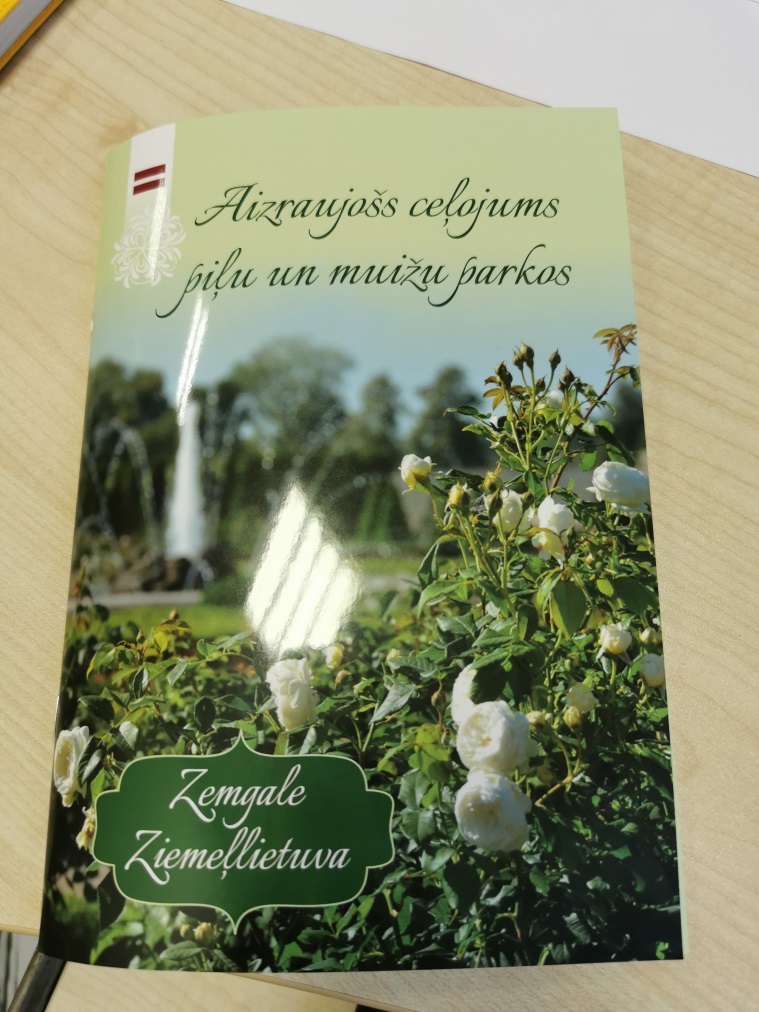 Atsisiųskite nemokamą Overly programėlę į savo išmanųjį telefoną.Raskite bet kurį iš keturių parko planų brošiūroje.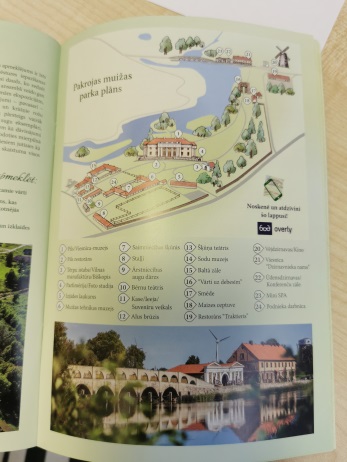 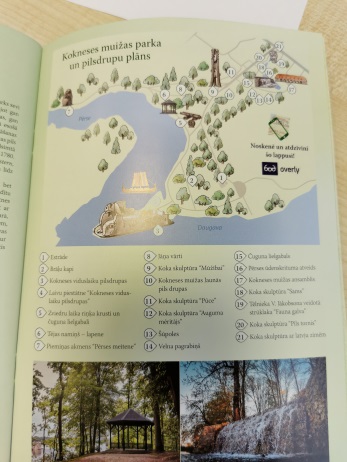 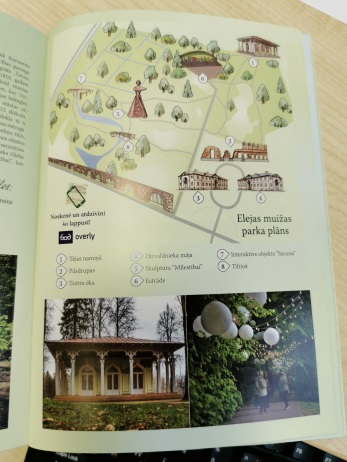 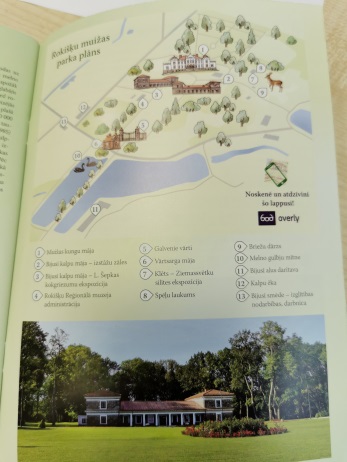 Telefonu nuskenuokite planą naudodamiesi Overly programėle.Paspauskite virš bet kurio 3D objekto esantį objekto pavadinimą (šalia pavadinimo galite matyti piršto simbolį, rodantį, jog užrašą galima paspausti. 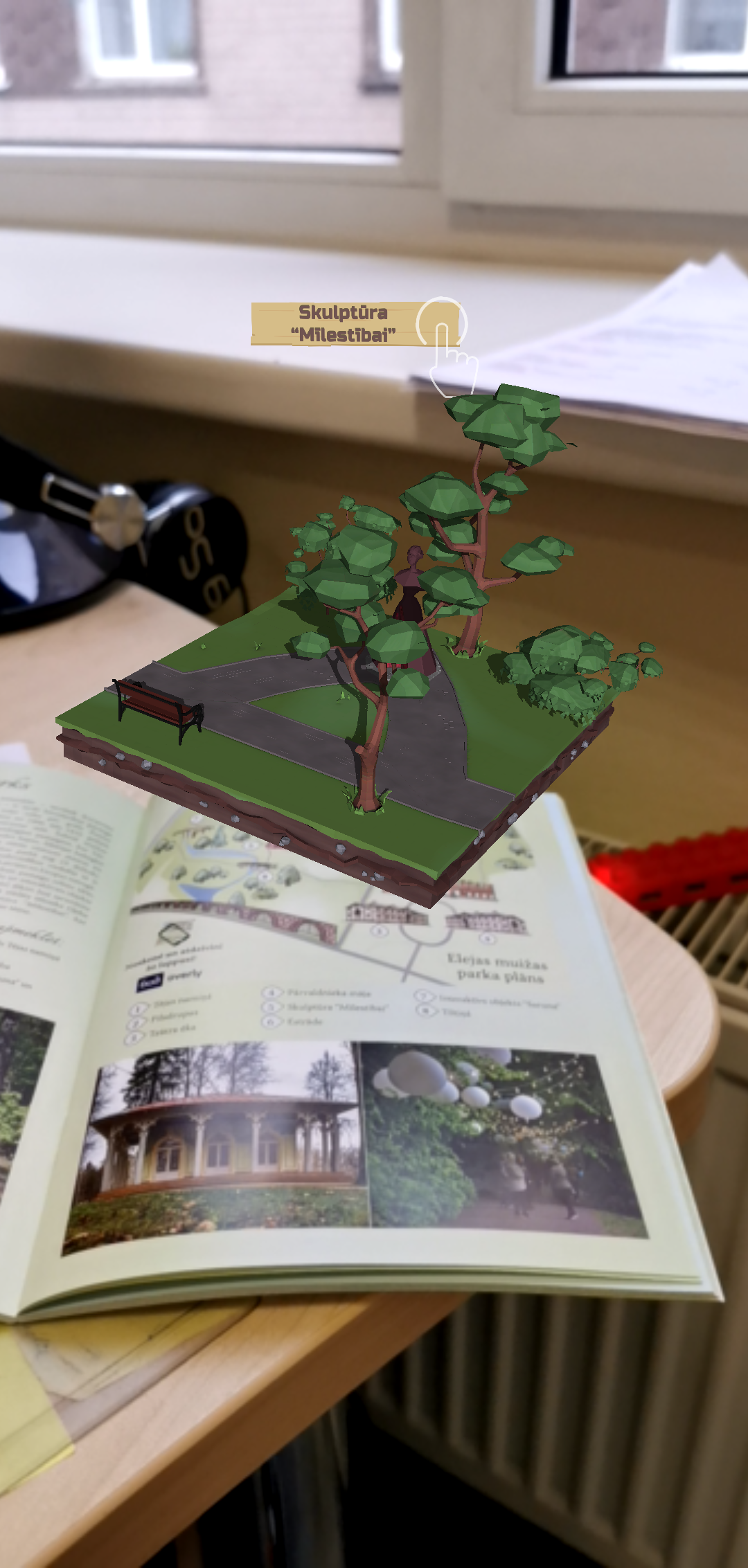 Paspaudus mygtuką, būsite nukreipti į internetinį puslapį su detalesne informacija apie taikomas nuolaidas „Draugo koretlės“ turėtojams, taip pat informaciją apie maršrutus.Puslapio apačioje taip pat rasite Facebook mygtuką „Dalintis“ („Share“):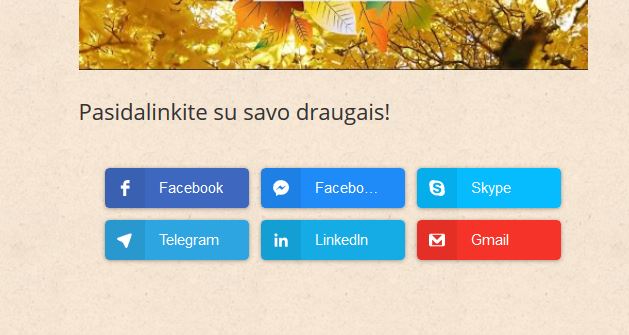 Parodę įrašą apie pasidalintą informaciją savo telefone „Draugo korteles“ platinančio TIC darbuotojui, galite nemokamai gauti „Draugo kortelę“.Daugiau informacijos rasite „Draugo kortelės“ naudojimo taisyklėse.